Приложение 13ИНТЕРНЕТ-ПРОФИЛЬ ПЕДАГОГА БУДУЩЕГО СИСТЕМЫ СПО(разработка и апробация продукта выполнена в рамках гранта ГАОУ ДПО «ЛОИРО»)Пояснительная записка к продукту «интернет-профиль педагога будущего системы СПО»Характеристика продукта, его назначениеИнтернет-профиль педагога будущего системы СПО – это синтетический проектно-исследовательский продукт, который предполагается использовать в 4 ипостасях: 1. для формирования индивидуального профиля компетенций участников федеральной инновационной площадки «Университет компетенций» и их дальнейшего самоопределения в индивидуальных образовательных маршрутах на основе данных индивидуального профиля; 2. для формирования индивидуальных траекторий повышения квалификации и переподготовки потребителями услуг ГАОУ ДПО «ЛОИРО»; 3. для сопровождения самоподготовки педагогических работников СПО к процедурам аттестации и сертификации; 4. для формирования системы представлений у педагогов и управленцев СПО о компетенциях и важных способностях педагога будущего системы СПО, а также о тенденциях развития и реализации новых форматов построения образования будущего в системе СПО. Логика создания продуктаПри создании продукта учитывались: с одной стороны - взгляды и представления на создание и проектирование будущего, в том числе в сфере образования, на само понятие «будущее»; с другой стороны – результаты форсайт-исследований развития педагогических профессий и востребованных компетенций педагогических работников; с третьей стороны – стратегические документы, регламентирующие развитие системы образования в РФ на перспективу, в том числе в СПО.На основании этого, интернет-профиль педагога будущего системы СПО был разбит на 2 уровня: интернет-профиль педагога будущего, который проектируется в интервале будущего времени «сегодня-завтра», и интернет-профиль педагога будущего, который возможен в проектном залоге и грамотном прогнозировании в интервале будущего времени 20-35 лет. Интернет-профиль первого уровня более ориентирован на стратегические документы, регламентирующие развитие системы образования в РФ на перспективу, в том числе в СПО и результаты форсайт-исследований развития педагогических профессий и востребованных компетенций педагогических работников, поэтому в нем в достаточно большом объеме представлено содержание профессионального стандарта педагога, учтены целевые показатели и содержание федеральных проектов «Учитель будущего» и «Молодые профессионалы», тенденции развития системы СПО (ФГОС СПО по ТОП 50, ФГОС СОО) и развития движений Ворлдскиллс в СПО.Сам профиль смоделирован следующим образом: профессионально-личностная эффективность педагога будущего системы СПО, которая находится на вершине интернет-профиля формируется 5-ю содержательными модулями (частями): hard skills (совокупность профессиональных навыков, необходимых для четкого и правильного выполнения работы),  soft skills (комплекс неспециализированных, важных для карьеры надпрофессиональных навыков, которые отвечают за успешное участие в рабочем процессе, высокую производительность и являются сквозными, то есть не связаны с конкретной предметной областью), self skills (умения управлять собой, навыки саморазвития),  digital skills (навыки работы в цифровой среде), future skills (навыки проектирования объектов для будущего). В нашем профиле в основу конкретного содержания hard skills педагога будущего системы СПО положен профессиональный стандарт «Педагог профессионального обучения, профессионального образования и дополнительного профессионального образования» (утвержден приказом Министерства труда и социальной защиты РФ от 08.09.2015г. №608 н) в части регулирования деятельности группы специалистов среднего профессионального образования, включенных в данный стандарт.  Сам процесс работы со стандартом состоял в сопоставлении и выделении ключевых функций преподавателя, мастера производственного обучения и куратора группы, их содержания деятельности, обобщении важного содержания на основании прогнозного проектирования развития системы СПО и требований ФГОС СПО к подготовке будущих специалистов. Предварительную работу с профессиональным стандартом можно посмотреть в приложении 1. Следующим этапом после выделения общего важного содержания, оно группировалось по смысловой принадлежности, а смысловые модули, содержащие характеристики той или иной компетенции, назывались конкретной компетенцией. То, что получилось можно посмотреть в самом профиле под позицией hard skills. Остальные содержательные характеристики групп компетенций интернет-профиля - soft skills, self skills, digital skills, future skills подбирались из общего набора характеристик данных компетенций, выявленных мировыми и отечественными исследователями  и проектировщиками объектов будущего. Логика выборки из общего набора характеристик – их соотнесение с hard skills; то есть, какие из надпрофессиональных навыков будут усиливать потенциал педагога будущего системы СПО в решении им профессиональных задач «завтра». Выбранные компетенции были также распределены по конкретным выделенным компетенциям в блоке hard skills. В каждом блоке выделенных skills выбрана одна из компетенций, на определение уровня развития которой  разработан диагностический инструментарий – критерии, показатели и индикаторы. В блоке hard skills выбрана одна из основополагающих компетенций педагога будущего системы СПО – сопровождение профессионального самоопределения обучающихся. Для проверки ее развития у педагогов определены: 1. критерии условий для профессионального самоопределения, которые должны быть созданы педагогом или организацией для этого; 2. критерии результатов профессионального самоопределения обучающихся, которые могут быть получены при создании данных условий сопровождения. Каждый критерий имеет подробный набор показателей и индикаторов, что позволяет не только проверить уровень развития у себя компетенции, но и сориентироваться в том, каким образом совершенствовать систему сопровождения профессионального самоопределения студента у себя в группе или в организации. В блоке soft skills была выбрана компетенция «управлять проектами». Она тесно связана с сопровождением профессионального самоопределения обучающихся, так как педагог СПО должен уметь проектировать и сам процесс сопровождения, и деятельность студентов по реализации образовательных и профессионально-образовательных проектов. Так как речь идет о компетенции педагога будущего, то показатели по данной компетенции ориентируют педагога на знание и освоение разных методов управления проектами, а также на роль собственной личной практики в освоении данной компетенции.В блоке self skills выбрана компетенция «самообразование», как ключевая компетенция для совершенствования всех компетенций педагога будущего системы СПО, в разработке показателей развития данной компетенции акцент сделан на практические навыки педагога и практические результаты, которые можно проследить и увидеть при осуществлении им процесса самообразования. Логика проектирования диагностического инструментария для блока digital skills заключалась в следующем. Педагог будущего должен уметь на практике применять свои digital skills в своей работе, у него должны для этого формироваться новые позиции в будущей системе образования. Одну из них мы обозначили в диагностическом инструментарии, как критерий сформированности digital skills и подобрали для него показатели и индикаторы, которые также дают возможность реальному педагогу сориентироваться в данной позиции и данной компетенции и начинать с ней работать и совершенствовать ее. Future skills являются важной составляющей интернет-профиля педагога будущего системы СПО и позволяют педагогу грамотно работать с объектами будущего, проектировать будущее, работать с предпринимательскими компетенциями относительно их развития для собственной карьеры и развития их у студентов для построения ими профессиональных траекторий и профессиональных карьер на основе знаний о будущем. Из данной группы компетенций выбраны и объединены «готовность к системным изменениям в профессиональной деятельности» и «вовлеченность, влияние и построение устойчивого будущего». Логика подбора показателей и индикаторов по данным критериям также отражает деятельностный и компетентностный подходы к оценке навыков людей. Замысел использования интернет-профиля педагога будущего системы СПО 1 уровня – проведение самообследования педагогов в АИС и на основе полученных результатов: 1. формирование  индивидуального профиля компетенций; 2. самоанализ профиля; 3. проектирование индивидуального образовательного маршрута или профессионально-образовательного маршрута развития или совершенствования выбранных компетенций; 4. Реализация спроектированного маршрута; 5. вторичное проведение самообследования. Для реализации замысла также сформировано техническое задание на автоматизацию интернет-профиля и частично проведена его автоматизация, запущен режим апробации самого содержания интернет-профиля и автоматизированной системы «Интернет-профиль педагога будущего системы СПО». В рамках выполнения проектно-исследовательской работы сформирован также интернет-профиль педагога будущего системы СПО второго уровня. Составлен он на материалах форсайт-исследований и прогнозирования развития систем будущего, проводимых исследователями в Российской Федерации и мире. Прогнозное время – 20-35 лет. Его назначение в данном исследовании – дальний ориентир, который позволяет педагогам мыслить стратегически и осознанно относительно проектирования собственных стратегий развития. Профиль сформирован несколько в другой логике: в 1 части определены важные комплексные характеристики с конкретизацией их содержания через умения и способности; во 2 части отдельно выделен блок «профессионализм», состоящий из блока «метапрофессиональные характеристики» и «позиции педагогов будущего» с обобщенным примерным функционалом; в 3 части профиля проведен анализ уровня актуальности умений и способностей, характеристик человека будущего и проведена их уровневая соотнесенность. Структура и содержание продуктаПояснительная записка к продукту «интернет-профиль педагога будущего системы СПО»«Интернет-профиль педагога будущего системы СПО» - 1 уровеньМодельное решение «интернет-профиля педагога будущего системы СПО» - 1 уровеньСодержание «интернет-профиля педагога будущего системы СПО»Диагностический инструментарий для определения уровня развития компетенций педагога и формирования индивидуального профиля компетенцийТЗ на использование модульного интернет профиля педагога будущего системы СПО  в цифровой среде«Интернет-профиль педагога будущего системы СПО» - 2 уровеньМодельное решение «интернет-профиля педагога будущего системы СПО» - 2 уровеньСодержание основных характеристик «интернет-профиля»Содержание характеристики «профессионализм» педагогаДифференцированное распределение характеристик человека будущего по степени их актуальности (прогнозный подход)Перечень использованных источников и материаловПриложение 1. Материалы апробации продукта в части формирования индивидуального профиля наставника в системе СПО в рамках повышения квалификацииПриложение 2. Материалы частичной апробации самообследования педагогов по диагностическому инструментарию в автоматизированном режиме 2.«Интернет-профиль педагога будущего системы СПО» - 1 уровень2.1. 	Модельное решение «интернет-профиля педагога будущего системы СПО» - 1 уровень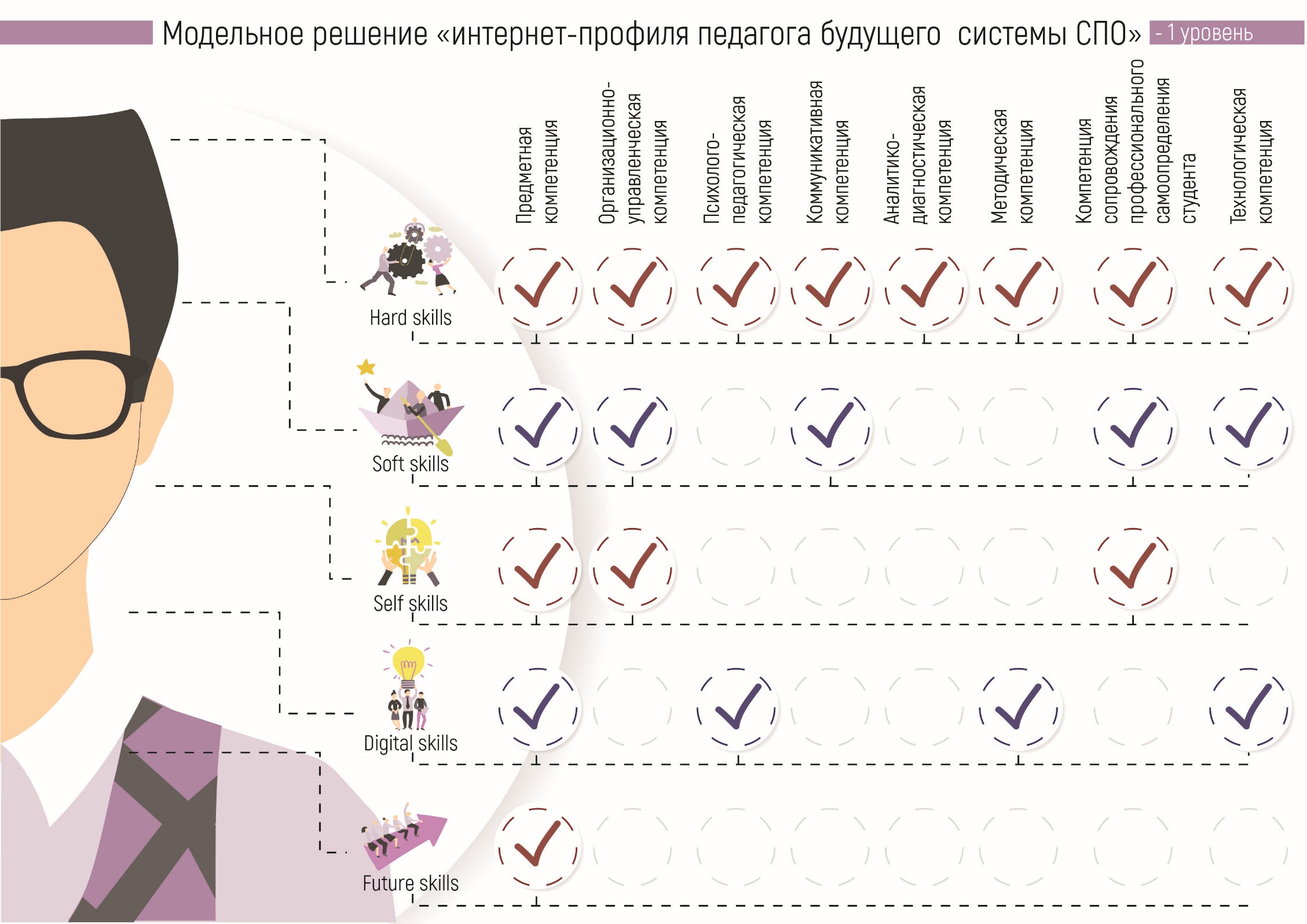 2.2.	Содержание основных характеристик «интернет-профиля»Профессионально-личностная эффективность педагога будущего системы СПО2.3.	Диагностический инструментарий для определения уровня развития компетенций педагога и формирования индивидуального профиля компетенцийКомпетенция сопровождения профессионального сопровождения студентовДиагностический инструментарий  УСЛОВИЙ ПРОФЕССИОНАЛЬНОГО САМООПРЕДЕЛЕНИЯ студентовДиагностический инструментарий  РЕЗУЛЬТАТОВ ПРОФЕССИОНАЛЬНОГО САМООПРЕДЕЛЕНИЯ студентовDigital skillsОбщие подходы к пониманиюТаблица 1.Предметы оценки качества при дистанционном обученииТаблица 2.Оценка работы преподавателяТаблица 3.Диагностический инструментарий оценки digital skills педагогаДиагностический инструментарий оценки  soft skills педагога в части компетенции «управлять проектами»Диагностический инструментарий оценки self skills  педагога в части компетенции «самообразование» Диагностический инструментарий оценки future skills  педагога  3.ТЗ на использование проектно-исследовательского продукта «интернет-профиль педагога будущего системы СПО»  в цифровой среде Алгоритм решения(уровень педагога, уровень ПОО, уровень региона):Проведение первичной самодиагностики (диагностики) компетенций педагогов  по разным составляющим профиля.Выявление «дефицитарных зон» каждого педагогаРекомендации по актуальным ресурсамФормирование и реализация самим педагогом своей ИОППроведение итоговой самодиагностики (диагностики) и анализ эффективности реализации ИОП педагогом. ЛИЧНАЯ СТРАНИЦА ПЕДАГОГАМИПП СПО                                     О разработке    Формирование профиля    Образовательные ресурсы  КонтактыЛичный кабинетПетров Петр ПетровичГлавнаяМой профиль (редактировать)Мой ИОП (редактировать)Мои компетенции (редактировать)Моя рефлексия (редактировать)ВыходТРЕБОВАНИЯ К СИСТЕМЕАвтоматизация при получении общих результатов (по каждому, по группе, по коллективу)Автоподбор курсов и образовательных событийФормирование ИОП вручную  (библиотека курсов, ссылки на внешние ресурсы) – чтобы можно было сделать выборку из каталога. История результатов и информация о статусе прохождения ИОП. Можно приводить результаты в виде круговых диаграмм в целом и по каждой группе компетенций.2.	«Интернет-профиль педагога будущего системы СПО» - 2 уровень2.1.	Модельное решение «интернет-профиля педагога будущего системы СПО» - 2 уровень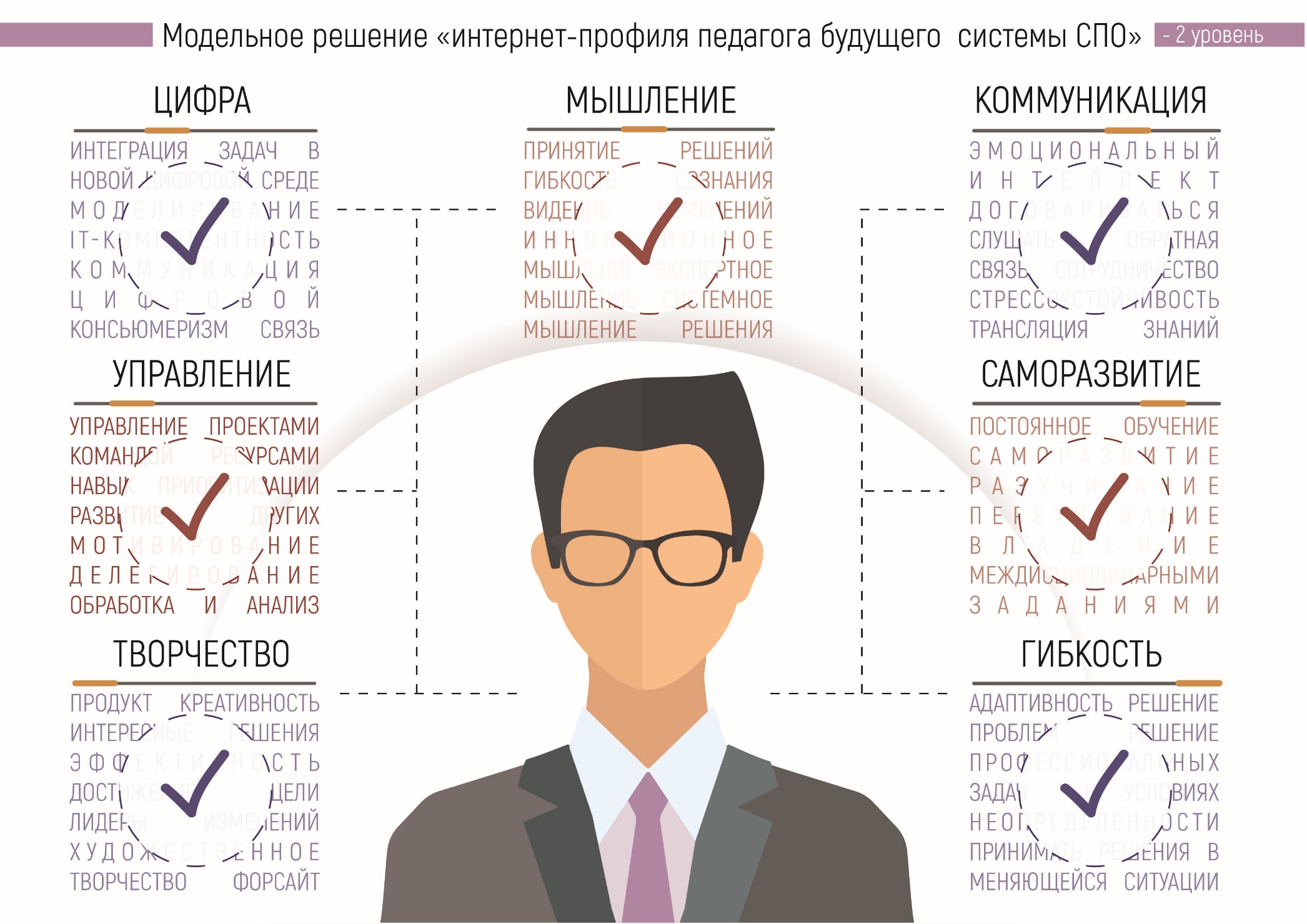 2.2.	Содержание основных характеристик «интернет-профиля»Профессионально-личностная эффективность педагога СПО – 22.3.	Содержание характеристики «профессионализм» педагогаПРОФЕССИОНАЛИЗМ2.4.	Дифференцированное распределение характеристик человека будущего по степени их актуальности (прогнозный подход)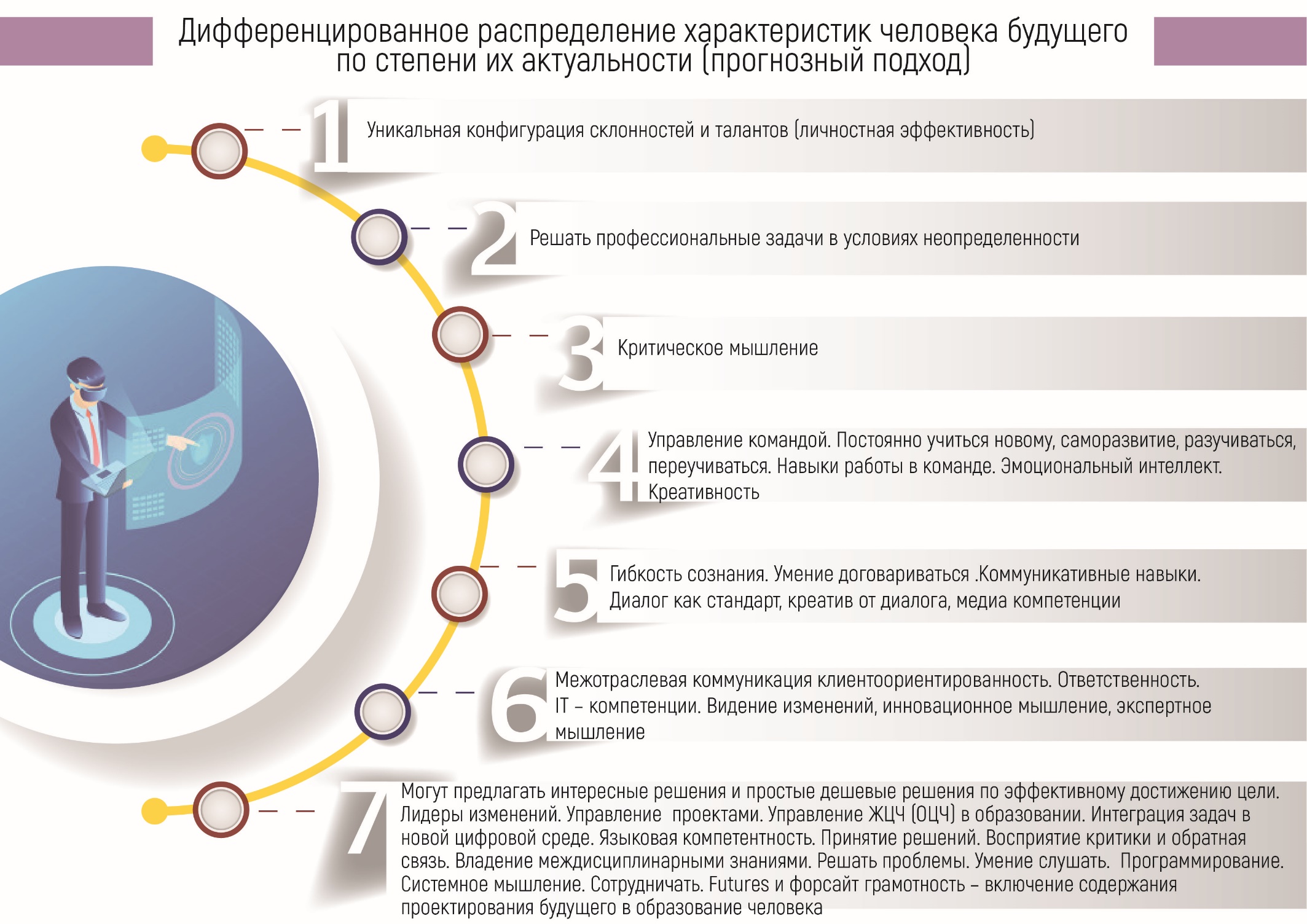 4.Перечень использованных источников и материалов Нормативно-правовые документыНациональный Проект «Образование», федеральный проект «Учитель будущего», федеральный проект «Молодые профессионалы»Профессиональный стандарт «Педагог профессионального обучения, профессионального образования и дополнительного профессионального образования» (Приказ МинТруда и СоцЗащиты РФ от 08.09.2015г. №608н)Стратегия развития московского образования до 2025 годаПечатные изданияПетербургский учитель: вчера, сегодня, завтра/ под ред. А.Н. Шевелева, СПБ, 2018г. – с.86Поверх барьеров: исследуем резильентные школы/Вопросы образования №2, 2018, - с.198-227Подольский О.А., Попов Д.С. Первое исследование компетентности взрослых в России/Вопросы образования №2, 2014, - с.82-108.Атлас новых профессий. Москва, 2014, МШУ «Сколково», «Агентство стратегических инициатив»Россия 2025: от кадров к талантам, 2017, The Boston Consult Group – 72c.Е. Лошкарева, П. Лукша, И. Ниненко, И. Смагин, Д. Судаков Навыки будущего: что нужно знать и уметь в новом сложном мире – 93с. Работа с будущим в контексте непрерывного образования: Сборник научных статей по материалам II Международной научно-практической конференции, Россия, Москва, 18-19 апреля 2019 года. – М: МГПУ, ООО «А-Профи», 2019, -  245с. ДокладыДоклад А.П. Тряпициной «Непрерывное образование: подготовка педагога и решение его профессиональных затруднений», ГАОУ ДПО «ЛОИРО», сентябрь, 2019г.Доклад «The regional specific of future-oriented education practices: methodological issues of the comparative analysis. Татьяна Якубовская, Финляндия, г.Тампере,  МГПУ, г.Москва, апрель, 2019г.Доклад «Компетенции для работы с будущим» Наталья Жадько, д.п.н., профессор, Школа проектирования и образовательного предпринимательства Института Права и управления МГПУДоклад «Независимая оценка квалификации дистанционного преподавателя», Никуличева Н.В., к.п.н., директор проекта, ФЫИРО, РАНХиГС при  Президенте РФ. Интернет-ресурсыЦифровизация и роль CDTO в компании. Н.Верховский. ВШУ «Сколково». https://vk.com/away.php?to=https%3A%2F%2Fcommon.skolkovo.ru%2Fevent%2Fcdto%2Fdigitalization%2F%3Futm_source%3Dwhatsapp%2520CDTO%26utm_campaign%3Dwhatsapp%2520CDTO%26fbclid%3DIwAR1rfVHQSq1IG8OBKVLDMb7weVHvfPu58rTUJDY-CVbMOdXdLAnQZWtdQu0&post=-181132738_131&cc_key= Вебинар «Корпорации, предпринимательство, университеты». Где пересекаются эти 3 параллельных вселеных. Максим Гашков. https://vk.com/club181132738 Альтернативное образование: тренды развития EdTech https://vk.com/away.php?to=https%3A%2F%2Fwww.forbes.ru%2Fpartnerskie-materialy%2F373917-alternativnoe-obrazovanie-trendy-razvitiya-edtech%3Ffbclid%3DIwAR3UVO_fqV_Q9CJoXhSiJVeVr3wIFeTmYB_YCRu8ZVqVr5XNP_cOBfGcYEY&post=-181132738_104&el=snippet Джереми Рифкин. 3 промышленная революция. https://vk.com/doc11492457_509223690?hash=b0b6258078e4242d2b&dl=5c89ba8796b8fceeac Цифровой университет как сервис. https://vk.com/video-181132738_456239063?list=a2ea84eb183c7e3a8b Николай Ютанов. Цифровой демонтаж или 4 версии будущего. https://vk.com/video-181132738_456239058?list=a90f7752670f50d0b6 Анна Дементьева. Будущее образовательных технологий. https://vk.com/video-181132738_456239055?list=52a7976d97572ff6fc Скотт Пальсифер. Редизайн высшего образования для работы будущего» https://vk.com/video-181132738_456239051?list=115a6bde89f35a0a14 Андрей Безруков. Лекция «Мир, будущее и Россия» https://vk.com/video-181132738_456239047?list=a313975e9ee116fde9  Михаил Погосян. Лекция «Как начать применять компетенции будущего уже сегодня» https://vk.com/video-181132738_456239044?list=b0bfe4de956afe702d Кирилл Игнатьев. Лекция «Рынки, компетенции, профессии и коммуникации: запрос из будущего» https://vk.com/video-181132738_456239040?list=3454fa5ef94d61a263  Лекция Андрея Волкова «Индивидуальная траектория и судьба университетов» https://vk.com/video-181132738_456239036?list=ab10ec9b76d5b68c39  Лекция Алексея Боровкова «Новые парадигмы проектирования. Фабрики будущего, цифровые двойники» https://vk.com/video-181132738_456239034?list=17b068895c84257057  Павел Лукша. «Работа с Будущим для непрерывного образования» https://vk.com/video-181132738_456239020?list=fdafee6ac6b0eebdec Hard skillsSoft skillsSelf skillsDigital skillsFuture skillsПредметная компетенцияСпособность корректировать, изменять содержание образования в предмете на занятиях разных форматовВладеть приемами и средствами мотивации студентов на образовательную деятельностьСпособность формировать современную предметно-пространственную и образовательно-производственную среду Выполнять практическую деятельность и демонстрировать ее студентам в рамках предметаСоздавать образовательные условия для воспитания, развития, СРС, целеполагания, активной пробы и практического обучения, мотивацииЗнакомить с опытом успешных профессионалов и организаций-партнеров, вовлекать их в образовательную средуРеализовывать образовательную деятельность через образовательные события: конференции, выставки, конкурсы и т.д.Вносить коррективы в собственную образовательную деятельность и программыИндивидуализировать обучениеРазвивать другихМотивировать другихДелиться знаниями и информациейВладеть междисциплинарными знаниямиРешать профессиональные задачи в условиях неопределенностиПостоянно учиться новому, разучиваться, переучиватьсяСамообразованиеУметь использовать ЭОР для ведения документации и ЭБД.Использовать ЭБД для работы с группой студентовГотовность к системным изменениям в профессиональной деятельностиВовлеченность, влияние и построение устойчивого будущегоУправление и проектирование жизненных цикловПредпринимательство и владение технологиями построения и реализации идеальных объектов будущегоОрганизационно-управленческая компетенцияОрганизовывать СРС, Руководить проектной, исследовательской деятельностью студентов, его практической работой КонсультироватьСоздавать условия для самоорганизации и самоконтроляОбеспечивать условия формирования сознательной дисциплиныПрименять приемы педагогической поддержкиУчитывать особенности преподавания предмета в ПООбучать самоорганизации и самоконтролюПроводить согласование всех видов работ с работодателями и организациями-партнерамиРазвивать организационную культуру группыКоординировать подготовку и проведение мероприятий участникамиУправлять проектамиУправлять командамиУправлять ресурсамиРасставлять приоритетыДелегировать полномочия и ответственностьУправлять информацией (обработка и анализ данных)Критическое мышлениеГибкость сознания Видение изменений, инновационное мышление, экспертное мышление Системное мышлениеПсихолого-педагогическая компетенцияЗнать и учитывать возрастные и индивидуальные особенности всех категорий обучающихся при  проектировании образования; стадии  профессионального развития всех категорий студентовОрганизовывать совместное планирование деятельности всеми участниками, помощь в организации общения (досуг, социально-значимые мероприятия,  практики, профдеятельность) Поддерживать развитие самоуправления, общественной, научной, творческой, предпринимательской активности; помогать в поиске работы и трудоустройствеИнтеграция задач в  цифровой средеКоммуникативная компетенцияЗнать и применять основы общения, риторики, публичного выступленияВзаимодействовать со всеми участниками по разработке программ, методических материалов и т.д.Применять эффективные приемы общения с другими участниками, студентамиУстанавливать адекватные взаимоотношения со студентамиПолилингвальная компетенцияМежотраслевая коммуникацияУметь договариватьсяУметь слушать Давать обратную связьСотрудничать Выступать публичноАналитико-диагностическая компетенцияКонтролировать, оценивать и анализировать: СРС; успехи и затруднения студентаКонтролировать и оценивать проектную и исследовательскую деятельности студентовПрименять современные оценочные средстваЭкспертировать проектные, исследовательские и выпускные работыАнализировать применение выбранных форм и методов диагностикиКорректировать собственную оценочную деятельностьОценивать подготовленность и мотивацию студентовИспользовать современные подходы к оценке результатов ПООценивать подготовку к конкурсам и мероприятиямАнализировать организацию практического обученияОценивать результаты освоения компетенций, соблюдать методику оценки, интерпретировать результатыВзаимодействовать с работодателями при проведении процедур аттестации студентов Разрабатывать оценочные средстваДиагностировать ценностно-смысловые, эмоционально-волевые, потребностно-мотивационные, интеллектуальные характеристики студентов; Методическая компетенцияАнализировать и выбирать программно-методические ресурсы с учетом требований ФГОС СПО, ПС, запросов работодателей, требований рынка труда, образовательных потребностей обучающихся, освоения ОП на основе индивидуализации содержания, уровня компетенций обучающихся, современного развития образовательных технологий, роли практической подготовки в формировании компетенцийРазрабатывать материалы и готовить обучающихся к конкурсам и мероприятиямРазрабатывать и корректировать технологические карты и сценарии занятийАнализировать и выбирать ЭОР с учетом требований ФГОС СПО, ПС, запросов работодателей, требований рынка труда, образовательных потребностей обучающихся, освоения ОП на основе индивидуализации содержания, уровня компетенций обучающихся, современного развития цифровых технологийКомпетенция сопровождения профессионального самоопределения студентаРеализовывать: принцип индивидуализации образования студента;  технологии индивидуализации образования, диагностику образовательных потребностей и запросов, условий и возможностей для ИОМ студентов Консультировать всех субъектов ОП Реализовывать технологии педагогической поддержки и сопровождения, современные практики, формы, методы и средства профессионального самоопределения Мотивировать на волонтерскую деятельность при освоении профессиональных компетенцийУметь видеть возможностиРаботать  в разных командахСаморазвитие, самоорганизацияТехнологическая компетенцияВладеть проектной и исследовательской технологиямиПрименять современные образовательные технологии  с учетом уровня профессионального развития студента, его возможностей;Знать и применять современные образовательные технологии профессионального образования, практического обученияСовмещать компетенцииIT – компетенцииОрганизация образовательной деятельности средствами современного ТСО, электронного обучения, ДОТ, ИКТ, электронных образовательных и информационных ресурсов№ппКритерии условий профессионального самоопределения студентов1Формы предоставления образовательных услуг, которые студенты СПО могут выбрать 2Ресурсная обеспеченность процесса профессионального самоопределения3Механизмы формирования индивидуальных образовательных и профессионально-образовательных  проектов студентов СПО4Механизмы сопровождения индивидуальных образовательных и профессионально-образовательных проектов студентов СПО5Наличие системы в реализации индивидуальных образовательных и профессионально-образовательных проектов студентов СПО6Система управления процессом профессионального самоопределения студента СПО7Перспективность развития процессов профессионального самоопределения студентов№ппКритерии результатов профессионального самоопределения студентов 1Способность студентов к проектированию и реализации индивидуальных образовательных и профессионально-образовательных  проектов2Способность студентов к осуществлению самостоятельной образовательной и профессионально-образовательной деятельности3Готовность студентов к осознанному выбору и построению дальнейшей индивидуальной профессионально-образовательной траектории (карьеры) 4Готовность обучающихся к выбору направления своей будущей профессиональной деятельности в соответствии с личными интересами, индивидуальными особенностями  и способностями5Мониторинг индивидуальных достижений студентов  в ходе реализации ИОП№пп№пп№ппКРИТЕРИИКРИТЕРИИКРИТЕРИИКРИТЕРИИКРИТЕРИИКРИТЕРИИКРИТЕРИИКРИТЕРИИКРИТЕРИИ111Формы предоставления образовательных услуг, которые студенты СПО могут выбратьФормы предоставления образовательных услуг, которые студенты СПО могут выбратьФормы предоставления образовательных услуг, которые студенты СПО могут выбратьФормы предоставления образовательных услуг, которые студенты СПО могут выбратьФормы предоставления образовательных услуг, которые студенты СПО могут выбратьФормы предоставления образовательных услуг, которые студенты СПО могут выбратьФормы предоставления образовательных услуг, которые студенты СПО могут выбратьФормы предоставления образовательных услуг, которые студенты СПО могут выбратьФормы предоставления образовательных услуг, которые студенты СПО могут выбратьПОКАЗАТЕЛИПОКАЗАТЕЛИПОКАЗАТЕЛИПОКАЗАТЕЛИКУРСЫКУРСЫКУРСЫКУРСЫКУРСЫКУРСЫКУРСЫИндикаторыПОКАЗАТЕЛИПОКАЗАТЕЛИПОКАЗАТЕЛИПОКАЗАТЕЛИ1223345ИндикаторыПредметы учебного планаПредметы учебного планаПредметы учебного планаСколько, какиеКраткосрочные модули/практики (до 16 часов)Краткосрочные модули/практики (до 16 часов)Краткосрочные модули/практики (до 16 часов)Сколько из скольких, сколько раз за годСреднесрочные модули/практики (от 16 до 32 часов)Среднесрочные модули/практики (от 16 до 32 часов)Среднесрочные модули/практики (от 16 до 32 часов)Сколько из скольких,сколько раз за годЭлективные модулиЭлективные модулиЭлективные модулиСколько из скольких,сколько раз за годФакультативные курсыФакультативные курсыФакультативные курсыСколько из скольких,сколько раз за годПрофессиональные пробыПрофессиональные пробыПрофессиональные пробыСколько за учебный годСоциальные практикиСоциальные практикиСоциальные практикиСколько за учебный годФормы внеурочной деятельности (клубы, кружки, студии и т.п.)Формы внеурочной деятельности (клубы, кружки, студии и т.п.)Формы внеурочной деятельности (клубы, кружки, студии и т.п.)Какие формы и сколько за учебный годДистанционное обучениеДистанционное обучениеДистанционное обучениеКакие формы и сколько за учебный годДРУГОЕДРУГОЕДРУГОЕКакие формы и сколько за учебный год2Ресурсная обеспеченность процессов профессионального самоопределенияРесурсная обеспеченность процессов профессионального самоопределенияРесурсная обеспеченность процессов профессионального самоопределенияРесурсная обеспеченность процессов профессионального самоопределенияРесурсная обеспеченность процессов профессионального самоопределенияРесурсная обеспеченность процессов профессионального самоопределенияРесурсная обеспеченность процессов профессионального самоопределенияРесурсная обеспеченность процессов профессионального самоопределенияРесурсная обеспеченность процессов профессионального самоопределенияРесурсная обеспеченность процессов профессионального самоопределенияРесурсная обеспеченность процессов профессионального самоопределенияПОКАЗАТЕЛИПОКАЗАТЕЛИПОКАЗАТЕЛИПОКАЗАТЕЛИКУРСЫКУРСЫКУРСЫКУРСЫКУРСЫКУРСЫКУРСЫИндикаторыПОКАЗАТЕЛИПОКАЗАТЕЛИПОКАЗАТЕЛИПОКАЗАТЕЛИ1223345ИндикаторыКоличество недельных часов в учебном плане, которое студент может выбирать Сколько и на каких курсахКоличество недельных часов во внеурочной деятельности, которое студент может выбиратьСколько и на каких курсахНаличие нормативной базы, регламентирующей управление ИОТ студентовНа каких курсах действуетНаличиетьюторского сопровождения и/или наставничества в реализации ИОПНа каких курсах действуетНаличие у педагога/мастера производственного обучения компетенции работать с краткосрочными группами переменного составаНаличие у педагога групп переменного состава и количество группНаличие рефлексивной культуры у педагогаСамоанализ деятельности по профессиональному самоопределению студентовНаличие сопровождения проектной деятельности студентов в профессиональной сфереНа каких курсах реализуетсяНаличие социального и/или сетевого партнерства (устная или письменная договорённость о сотрудничестве с другими организациями/производствами/бизнесом/отдельными представителями в целях профессионального самоопределения студентов)Количество задействованных на курсе и ссылки на документыКоличество организаций, предприятий, учреждений - социальных партнёров участвующих в организации профессиональных проб и практик для студентов Количество задействованных на курсах и ссылки на документыКоличество организаций - социальных партнёров, участвующих в организации внеурочной и внеучебной деятельности студентов, неформального образования (волонтёрство, творческие объединения и т.д.)  Количество задействованных на параллели и ссылки на документыДРУГОЕДРУГОЕ333Механизмы формирования индивидуальных образовательных и профессионально-образовательных проектов студентов СПО Механизмы формирования индивидуальных образовательных и профессионально-образовательных проектов студентов СПО Механизмы формирования индивидуальных образовательных и профессионально-образовательных проектов студентов СПО Механизмы формирования индивидуальных образовательных и профессионально-образовательных проектов студентов СПО Механизмы формирования индивидуальных образовательных и профессионально-образовательных проектов студентов СПО Механизмы формирования индивидуальных образовательных и профессионально-образовательных проектов студентов СПО Механизмы формирования индивидуальных образовательных и профессионально-образовательных проектов студентов СПО Механизмы формирования индивидуальных образовательных и профессионально-образовательных проектов студентов СПО Механизмы формирования индивидуальных образовательных и профессионально-образовательных проектов студентов СПО ПОКАЗАТЕЛИПОКАЗАТЕЛИПОКАЗАТЕЛИПОКАЗАТЕЛИКУРСЫКУРСЫКУРСЫКУРСЫКУРСЫКУРСЫКУРСЫИндикаторыПОКАЗАТЕЛИПОКАЗАТЕЛИПОКАЗАТЕЛИПОКАЗАТЕЛИ1223345ИндикаторыПредъявление правил, процедур, регламентов реализации ИОТ (ИОП, ИПОП)в СПО/группе/курсеЛокальные акты, другоеПредъявление правил, процедур, регламентов реализации ИОТ (ИОП, ИПОП) родителям (законным представителям) студентов в СПО/группе/курсеВыписка из протоколаПредъявление образовательного предложения, профессионально-образовательного предложения студентамКарты образовательных и профессионально-образовательных ресурсов/ другоеТьюториалы (консультации) на этапе формирования ИОТ (ИОП/ИПОП)Расписание, журналНаличие процедур и регламентов взаимодействия  студентов – родителей – ответственного администратора – тьютора – классного руководителя/куратора на этапе формирования ИОТ (ИОП/ИПОП) студентаЛокальные акты, другоеДРУГОЕДРУГОЕ444Механизмы сопровождения индивидуальных образовательных и профессионально-образовательных проектов студентов СПО Механизмы сопровождения индивидуальных образовательных и профессионально-образовательных проектов студентов СПО Механизмы сопровождения индивидуальных образовательных и профессионально-образовательных проектов студентов СПО Механизмы сопровождения индивидуальных образовательных и профессионально-образовательных проектов студентов СПО Механизмы сопровождения индивидуальных образовательных и профессионально-образовательных проектов студентов СПО Механизмы сопровождения индивидуальных образовательных и профессионально-образовательных проектов студентов СПО Механизмы сопровождения индивидуальных образовательных и профессионально-образовательных проектов студентов СПО Механизмы сопровождения индивидуальных образовательных и профессионально-образовательных проектов студентов СПО Механизмы сопровождения индивидуальных образовательных и профессионально-образовательных проектов студентов СПО ПОКАЗАТЕЛИПОКАЗАТЕЛИПОКАЗАТЕЛИПОКАЗАТЕЛИКУРСЫКУРСЫКУРСЫКУРСЫКУРСЫКУРСЫКУРСЫИндикаторыПОКАЗАТЕЛИПОКАЗАТЕЛИПОКАЗАТЕЛИПОКАЗАТЕЛИ1223345ИндикаторыРефлексивные консультации на этапе коррекции ИОП (ИПОП)Рефлексивные консультации на этапе коррекции ИОП (ИПОП)Расписание,журнал консультацийРефлексивные консультации по итогам прохождения ИОТ (ИОП/ИПОП)Рефлексивные консультации по итогам прохождения ИОТ (ИОП/ИПОП)Расписание, журнал консультацийНаличие специальной документации у студента, отражающей ИОП (ИПОП)Наличие специальной документации у студента, отражающей ИОП (ИПОП)Портфолио, другоеНаличие специфической документации у педагога, отражающей ИОП (ИПОП) студентовНаличие специфической документации у педагога, отражающей ИОП (ИПОП) студентовДокументация педагогаНаличие процедур и регламентов взаимодействия  студентов – педагога – мастера производственного обучения – наставника на производстве – куратора на этапе реализации ИОП (ИПОП) студентомНаличие процедур и регламентов взаимодействия  студентов – педагога – мастера производственного обучения – наставника на производстве – куратора на этапе реализации ИОП (ИПОП) студентомЛокальный акт, другоеДРУГОЕДРУГОЕ555 Наличие системы в реализации индивидуальных образовательных и профессионально-образовательных проектов студентов СПО Наличие системы в реализации индивидуальных образовательных и профессионально-образовательных проектов студентов СПО Наличие системы в реализации индивидуальных образовательных и профессионально-образовательных проектов студентов СПО Наличие системы в реализации индивидуальных образовательных и профессионально-образовательных проектов студентов СПО Наличие системы в реализации индивидуальных образовательных и профессионально-образовательных проектов студентов СПО Наличие системы в реализации индивидуальных образовательных и профессионально-образовательных проектов студентов СПО Наличие системы в реализации индивидуальных образовательных и профессионально-образовательных проектов студентов СПО Наличие системы в реализации индивидуальных образовательных и профессионально-образовательных проектов студентов СПО Наличие системы в реализации индивидуальных образовательных и профессионально-образовательных проектов студентов СПОПОКАЗАТЕЛИПОКАЗАТЕЛИПОКАЗАТЕЛИПОКАЗАТЕЛИКУРСЫКУРСЫКУРСЫКУРСЫКУРСЫКУРСЫКУРСЫИндикаторыПОКАЗАТЕЛИПОКАЗАТЕЛИПОКАЗАТЕЛИПОКАЗАТЕЛИ1223345ИндикаторыИОП (ИПОП) реализуется в течение всего учебного годаИОП (ИПОП) реализуется в течение всего учебного годаДа/нет, на какой периодУ студента есть возможность менять ИОП (ИПОП) в течение учебного года фиксированное число разУ студента есть возможность менять ИОП (ИПОП) в течение учебного года фиксированное число разДа\нет, сколько разСложность  и наполненность ИОП  (ИПОП) для студентавозрастает с каждым курсомСложность  и наполненность ИОП  (ИПОП) для студентавозрастает с каждым курсомУказать ,есть ли усложнение к предыдущему годуСуществуют процедуры и регламенты, разрешающие спорные вопросы, связанные с невозможностью удовлетворить запрос студента (недобор в группу, нехватка места и т.п.)Существуют процедуры и регламенты, разрешающие спорные вопросы, связанные с невозможностью удовлетворить запрос студента (недобор в группу, нехватка места и т.п.)Да\нет, ссылка на документДРУГОЕДРУГОЕ666Система управления процессом профессионального самоопределения студента СПОСистема управления процессом профессионального самоопределения студента СПОСистема управления процессом профессионального самоопределения студента СПОСистема управления процессом профессионального самоопределения студента СПОСистема управления процессом профессионального самоопределения студента СПОСистема управления процессом профессионального самоопределения студента СПОСистема управления процессом профессионального самоопределения студента СПОСистема управления процессом профессионального самоопределения студента СПОСистема управления процессом профессионального самоопределения студента СПОПОКАЗАТЕЛИПОКАЗАТЕЛИПОКАЗАТЕЛИПОКАЗАТЕЛИПОКАЗАТЕЛИПОКАЗАТЕЛИДа/нетДа/нетФормулировкаФормулировкаФормулировкаИндикаторыНаличие у Вас цели построения системы профессионального самоопределения студента в колледже/техникумеНаличие у Вас цели построения системы профессионального самоопределения студента в колледже/техникумеНаличие у Вас цели построения системы профессионального самоопределения студента в колледже/техникумеВпишите цельСформулированы ли Вами задачи построения системы профессионального самоопределения в колледже/техникуме/группе/курсеСформулированы ли Вами задачи построения системы профессионального самоопределения в колледже/техникуме/группе/курсеСформулированы ли Вами задачи построения системы профессионального самоопределения в колледже/техникуме/группе/курсеПеречислите задачиОтвечает ли существующая система профессионального самоопределения в группе/курсе миссии ПОООтвечает ли существующая система профессионального самоопределения в группе/курсе миссии ПОООтвечает ли существующая система профессионального самоопределения в группе/курсе миссии ПООВпишите миссиюНаличие ключевых линий профессионального самоопределения в ПОО/группе/курсеНаличие ключевых линий профессионального самоопределения в ПОО/группе/курсеНаличие ключевых линий профессионального самоопределения в ПОО/группе/курсеПеречислитеСуществует ли мониторинг (диагностика) процессов профессионального самоопределения (на уровне ПОО/на уровне группы/курса)Существует ли мониторинг (диагностика) процессов профессионального самоопределения (на уровне ПОО/на уровне группы/курса)Существует ли мониторинг (диагностика) процессов профессионального самоопределения (на уровне ПОО/на уровне группы/курса)Ссылка на документы; сами документыНаличие системной информации об образовательных и профессионально-образовательных услугах, оказываемых другими образовательными, культурными и социальными организациями (на сайте, информационных досках, киосках и т.д.) в условиях сетевого взаимодействия(на уровне ПОО/на уровне группы/курса)Наличие системной информации об образовательных и профессионально-образовательных услугах, оказываемых другими образовательными, культурными и социальными организациями (на сайте, информационных досках, киосках и т.д.) в условиях сетевого взаимодействия(на уровне ПОО/на уровне группы/курса)Наличие системной информации об образовательных и профессионально-образовательных услугах, оказываемых другими образовательными, культурными и социальными организациями (на сайте, информационных досках, киосках и т.д.) в условиях сетевого взаимодействия(на уровне ПОО/на уровне группы/курса)Ссылки на соответствующие источникиНаличие форм обратной связи для студентов СПОНаличие форм обратной связи для студентов СПОНаличие форм обратной связи для студентов СПОСсылки на соответствующие источникиДРУГОЕДРУГОЕДРУГОЕДРУГОЕ777Перспективность развития процессов профессионального самоопределения студентовПерспективность развития процессов профессионального самоопределения студентовПерспективность развития процессов профессионального самоопределения студентовПерспективность развития процессов профессионального самоопределения студентовПерспективность развития процессов профессионального самоопределения студентовПерспективность развития процессов профессионального самоопределения студентовПерспективность развития процессов профессионального самоопределения студентовПерспективность развития процессов профессионального самоопределения студентовПерспективность развития процессов профессионального самоопределения студентовПОКАЗАТЕЛИПОКАЗАТЕЛИПОКАЗАТЕЛИПОКАЗАТЕЛИПОКАЗАТЕЛИПОКАЗАТЕЛИДа/нетДа/нетФормулировкаФормулировкаФормулировкаИндикаторыНаличие элементов существующей системы профессионального самоопределения, от которых необходимо отказатьсяНаличие элементов существующей системы профессионального самоопределения, от которых необходимо отказатьсяНаличие элементов существующей системы профессионального самоопределения, от которых необходимо отказатьсяПеречислите элементыНаличие элементов системы профессионального самоопределения, которые необходимо скорректировать, обновитьНаличие элементов системы профессионального самоопределения, которые необходимо скорректировать, обновитьНаличие элементов системы профессионального самоопределения, которые необходимо скорректировать, обновитьПеречислите элементыНаличие элементов системы профессионального самоопределения, которые необходимо спроектировать и внести в системуНаличие элементов системы профессионального самоопределения, которые необходимо спроектировать и внести в системуНаличие элементов системы профессионального самоопределения, которые необходимо спроектировать и внести в системуПеречислите элементыКакой период времени охватывает предлагаемый Вами перспективный план развития системы профессионального самоопределения в СПО/группе/курсе?Какой период времени охватывает предлагаемый Вами перспективный план развития системы профессионального самоопределения в СПО/группе/курсе?Какой период времени охватывает предлагаемый Вами перспективный план развития системы профессионального самоопределения в СПО/группе/курсе?Сколько летДРУГОЕДРУГОЕДРУГОЕ№ппКРИТЕРИИКРИТЕРИИКРИТЕРИИКРИТЕРИИКРИТЕРИИКРИТЕРИИКРИТЕРИИКРИТЕРИИКРИТЕРИИКРИТЕРИИКРИТЕРИИКРИТЕРИИ1Способность студентов к проектированию и реализации индивидуальных образовательных и профессионально-образовательных проектовСпособность студентов к проектированию и реализации индивидуальных образовательных и профессионально-образовательных проектовСпособность студентов к проектированию и реализации индивидуальных образовательных и профессионально-образовательных проектовСпособность студентов к проектированию и реализации индивидуальных образовательных и профессионально-образовательных проектовСпособность студентов к проектированию и реализации индивидуальных образовательных и профессионально-образовательных проектовСпособность студентов к проектированию и реализации индивидуальных образовательных и профессионально-образовательных проектовСпособность студентов к проектированию и реализации индивидуальных образовательных и профессионально-образовательных проектовСпособность студентов к проектированию и реализации индивидуальных образовательных и профессионально-образовательных проектовСпособность студентов к проектированию и реализации индивидуальных образовательных и профессионально-образовательных проектовСпособность студентов к проектированию и реализации индивидуальных образовательных и профессионально-образовательных проектовСпособность студентов к проектированию и реализации индивидуальных образовательных и профессионально-образовательных проектовСпособность студентов к проектированию и реализации индивидуальных образовательных и профессионально-образовательных проектовПОКАЗАТЕЛИПОКАЗАТЕЛИПОКАЗАТЕЛИ% студентов на курсе/в группе% студентов на курсе/в группе% студентов на курсе/в группе% студентов на курсе/в группе% студентов на курсе/в группе% студентов на курсе/в группе% студентов на курсе/в группе% студентов на курсе/в группе% студентов на курсе/в группеПримечанияПОКАЗАТЕЛИПОКАЗАТЕЛИПОКАЗАТЕЛИ112233445ПримечанияСтуденты знают, что такое индивидуальный образовательный проект, индивидуальный профессионально-образовательный проектСтуденты знают, что такое индивидуальный образовательный проект, индивидуальный профессионально-образовательный проектСтуденты формулируют свою образовательную (профессионально-образовательную) цель и задачи ее достижения Студенты формулируют свою образовательную (профессионально-образовательную) цель и задачи ее достижения Студенты не менее одного раза в месяц обсуждают с педагогом/наставником ИОТ/ ИОП/ИПОПСтуденты не менее одного раза в месяц обсуждают с педагогом/наставником ИОТ/ ИОП/ИПОПСтуденты владеют регламентами и процедурами защиты ИОТ/ ИОП/ИПОПСтуденты владеют регламентами и процедурами защиты ИОТ/ ИОП/ИПОПСтуденты владеют регламентами и процедурами смены и коррекции ИОТ/ ИОП/ИПОПСтуденты владеют регламентами и процедурами смены и коррекции ИОТ/ ИОП/ИПОПСтуденты ведут рефлексивные записи по мере освоения и прохождения ИОТ/ИОП/ИПОПСтуденты ведут рефлексивные записи по мере освоения и прохождения ИОТ/ИОП/ИПОППлан и факт реализации ИОТ/ИОП/ИПОП студентов находится в диапазоне от 50до  90 %План и факт реализации ИОТ/ИОП/ИПОП студентов находится в диапазоне от 50до  90 %Студенты испытывают сложности при формировании ИОТ/ИОП/ИПОПСтуденты испытывают сложности при формировании ИОТ/ИОП/ИПОПСтуденты заказывают конкретные формы образовательных и профессионально-образовательных услуг, которые им необходимы для достижения своих образовательных и профессионально-образовательных целейСтуденты заказывают конкретные формы образовательных и профессионально-образовательных услуг, которые им необходимы для достижения своих образовательных и профессионально-образовательных целейДРУГОЕДРУГОЕ2Способность студентов к осуществлению самостоятельной образовательной и профессионально-образовательной деятельностиСпособность студентов к осуществлению самостоятельной образовательной и профессионально-образовательной деятельностиСпособность студентов к осуществлению самостоятельной образовательной и профессионально-образовательной деятельностиСпособность студентов к осуществлению самостоятельной образовательной и профессионально-образовательной деятельностиСпособность студентов к осуществлению самостоятельной образовательной и профессионально-образовательной деятельностиСпособность студентов к осуществлению самостоятельной образовательной и профессионально-образовательной деятельностиСпособность студентов к осуществлению самостоятельной образовательной и профессионально-образовательной деятельностиСпособность студентов к осуществлению самостоятельной образовательной и профессионально-образовательной деятельностиСпособность студентов к осуществлению самостоятельной образовательной и профессионально-образовательной деятельностиСпособность студентов к осуществлению самостоятельной образовательной и профессионально-образовательной деятельностиСпособность студентов к осуществлению самостоятельной образовательной и профессионально-образовательной деятельностиСпособность студентов к осуществлению самостоятельной образовательной и профессионально-образовательной деятельностиПОКАЗАТЕЛИПОКАЗАТЕЛИ% студентов на курсе/в группе% студентов на курсе/в группе% студентов на курсе/в группе% студентов на курсе/в группе% студентов на курсе/в группе% студентов на курсе/в группе% студентов на курсе/в группе% студентов на курсе/в группе% студентов на курсе/в группе% студентов на курсе/в группеПримечанияПОКАЗАТЕЛИПОКАЗАТЕЛИ1122334455ПримечанияСтуденты умеют самостоятельно определять цели своего образованияСтуденты умеют формулировать для себя образовательные и профессионально-образовательные задачиСтуденты умеют самостоятельно планировать пути  достижения целей,  в том числе альтернативные пути достижения целейСтуденты умеют осознанно выбирать  наиболее эффективные способы решения образовательных, познавательных и профессиональных задачСтуденты умеют соотносить свои действия с планируемыми результатамиСтуденты умеют осуществлять контроль своей деятельности в процессе достижения результатаСтуденты умеют определять способы  действий в рамках предложенных условий и требованийСтуденты умеют корректировать свои действия в соответствии с изменяющейся ситуациейСтуденты умеют оценивать правильность выполнения образовательнойи образовательно-профессиональной задачиСтуденты умеют оценивать собственные возможности решения образовательнойи образовательно-профессиональной задачиСтуденты владеют основами самоконтроля в образовательнойи образовательно-профессиональной деятельностиСтуденты владеют основами самооценки в образовательнойи образовательно-профессиональной деятельностиСтуденты владеют основами принятия решений в образовательной,  познавательнойи образовательно-профессиональной деятельностиДРУГОЕ3Готовность студентов к осознанному выбору и построению дальнейшей индивидуальной профессионально-образовательной траектории/карьеры Готовность студентов к осознанному выбору и построению дальнейшей индивидуальной профессионально-образовательной траектории/карьеры Готовность студентов к осознанному выбору и построению дальнейшей индивидуальной профессионально-образовательной траектории/карьеры Готовность студентов к осознанному выбору и построению дальнейшей индивидуальной профессионально-образовательной траектории/карьеры Готовность студентов к осознанному выбору и построению дальнейшей индивидуальной профессионально-образовательной траектории/карьеры Готовность студентов к осознанному выбору и построению дальнейшей индивидуальной профессионально-образовательной траектории/карьеры Готовность студентов к осознанному выбору и построению дальнейшей индивидуальной профессионально-образовательной траектории/карьеры Готовность студентов к осознанному выбору и построению дальнейшей индивидуальной профессионально-образовательной траектории/карьеры Готовность студентов к осознанному выбору и построению дальнейшей индивидуальной профессионально-образовательной траектории/карьеры Готовность студентов к осознанному выбору и построению дальнейшей индивидуальной профессионально-образовательной траектории/карьеры Готовность студентов к осознанному выбору и построению дальнейшей индивидуальной профессионально-образовательной траектории/карьеры Готовность студентов к осознанному выбору и построению дальнейшей индивидуальной профессионально-образовательной траектории/карьеры ПОКАЗАТЕЛИПОКАЗАТЕЛИ% студентов на курсе/в группе% студентов на курсе/в группе% студентов на курсе/в группе% студентов на курсе/в группе% студентов на курсе/в группе% студентов на курсе/в группе% студентов на курсе/в группе% студентов на курсе/в группе% студентов на курсе/в группе% студентов на курсе/в группеПримечанияПОКАЗАТЕЛИПОКАЗАТЕЛИ1122334455ПримечанияСтуденты выстраивают свою профессионально-образовательную траекторию исходя из своих карьерных целейСтуденты выделяют основания для принятия своих профессионально-образовательных решенийСтуденты умеют осуществлять выбор из избыточного профессионально-образовательного предложения, опираясь на внутренние мотивационные факторыСтуденты умеют определять свои дефициты по отношению к свои профессиональным целям и учитывать это в своих ИОТ/ИОП/ИПОПСтуденты видят продвижение к своей профессиональной карьере в разных временных масштабах (месяц, квартал, полугодие, год, три года, более трех лет)ДРУГОЕ4Готовность студентов к выбору направления своей профессиональной деятельности в соответствии с личными интересами, индивидуальными особенностями  и способностямиГотовность студентов к выбору направления своей профессиональной деятельности в соответствии с личными интересами, индивидуальными особенностями  и способностямиГотовность студентов к выбору направления своей профессиональной деятельности в соответствии с личными интересами, индивидуальными особенностями  и способностямиГотовность студентов к выбору направления своей профессиональной деятельности в соответствии с личными интересами, индивидуальными особенностями  и способностямиГотовность студентов к выбору направления своей профессиональной деятельности в соответствии с личными интересами, индивидуальными особенностями  и способностямиГотовность студентов к выбору направления своей профессиональной деятельности в соответствии с личными интересами, индивидуальными особенностями  и способностямиГотовность студентов к выбору направления своей профессиональной деятельности в соответствии с личными интересами, индивидуальными особенностями  и способностямиГотовность студентов к выбору направления своей профессиональной деятельности в соответствии с личными интересами, индивидуальными особенностями  и способностямиГотовность студентов к выбору направления своей профессиональной деятельности в соответствии с личными интересами, индивидуальными особенностями  и способностямиГотовность студентов к выбору направления своей профессиональной деятельности в соответствии с личными интересами, индивидуальными особенностями  и способностямиГотовность студентов к выбору направления своей профессиональной деятельности в соответствии с личными интересами, индивидуальными особенностями  и способностямиГотовность студентов к выбору направления своей профессиональной деятельности в соответствии с личными интересами, индивидуальными особенностями  и способностямиПОКАЗАТЕЛИПОКАЗАТЕЛИ% студентов на курсе/в группе% студентов на курсе/в группе% студентов на курсе/в группе% студентов на курсе/в группе% студентов на курсе/в группе% студентов на курсе/в группе% студентов на курсе/в группе% студентов на курсе/в группе% студентов на курсе/в группе% студентов на курсе/в группеПримечанияПОКАЗАТЕЛИПОКАЗАТЕЛИ1122334455ПримечанияСтуденты имеют опыт прохождения профессиональных проб, в том числе в формате ДЭ и конкурсного движения ВорлдскиллсСтуденты имеют опыт рефлексии профессиональных пробСтуденты опираются на опыт прохождения и рефлексии профессиональных проб,выбирая направление своей будущей профессиональной деятельностиСтуденты имеют представления о способах и местах реализации своих профессиональных компетенций в будущем в выбранной сфере деятельности Студенты умеют ориентироваться во внешнем по отношению к колледжу/техникуму социально-профессиональном пространстве с целью получения и использования необходимых ресурсов для становления профессиональных компетенций Студенты умеют действовать в ситуации неопределенности самостоятельно, опираясь на свои внутренние способности и рациональный анализ имеющейся у них информации о выбираемом направлении реализации в будущей профессиональной сфере деятельностиДРУГОЕ5Мониторинг индивидуальных достижений студентов в ходе реализации ИОПМониторинг индивидуальных достижений студентов в ходе реализации ИОПМониторинг индивидуальных достижений студентов в ходе реализации ИОПМониторинг индивидуальных достижений студентов в ходе реализации ИОПМониторинг индивидуальных достижений студентов в ходе реализации ИОПМониторинг индивидуальных достижений студентов в ходе реализации ИОПМониторинг индивидуальных достижений студентов в ходе реализации ИОПМониторинг индивидуальных достижений студентов в ходе реализации ИОПМониторинг индивидуальных достижений студентов в ходе реализации ИОПМониторинг индивидуальных достижений студентов в ходе реализации ИОПМониторинг индивидуальных достижений студентов в ходе реализации ИОПМониторинг индивидуальных достижений студентов в ходе реализации ИОППОКАЗАТЕЛИПОКАЗАТЕЛИКурс/группаКурс/группаКурс/группаКурс/группаКурс/группаКурс/группаКурс/группаКурс/группаКурс/группаКурс/группаПримечанияПОКАЗАТЕЛИПОКАЗАТЕЛИ1122334455ПримечанияДля каких курсов/групп профессиональной образовательной организации а) проектируется, б) разработан, в) реализуется, г)скорректирован мониторинг индивидуальных достижений студентов  в ходе реализации ИОП/ИПОПНазовите три ключевые позиции мониторинга для каждого курса/группы (если он есть)Назовите основные механизмы мониторинга для каждого курса/группы (если он есть)ДРУГОЕЦифровая грамотностьЦифровая компетентностьЦифровая компетентностьОтношение к инновациямHartskills (технологии, регламенты, стандарты)Softskills (искусство, интуиция, опыт)Информационная грамотностьТехнические навыкиКоммуникативные навыкиМедиаграмотностьРабота с оборудованиемРабота с людьмиКоммуникативная грамотностьУправление процессамиУправление отношениямиКомпьютерная грамотностьАнализ и цифрыОщущения и экспертизаДистанционный курсРабота преподавателяРезультаты образования1.Взаимосвязь компонентов курса2. Организационная структура3.Содержательная экспертиза курса4.Техническая экспертиза курсаДизайн курса1.Владение теорией и содержанием дисциплины2.Организационная деятельность при  проведении курса3.Владение методикой дистанционного преподавания4.Методическая деятельность педагогаПриобретенные компетенцииПоказательКритерииИндикаторыВладение теорией и содержанием дисциплиныЗнание основ преподавания и преподаваемой дисциплиныТестирование, собеседованиеОрганизационная деятельность при  проведении курсаСпособность к планированию дистанционного учебного процесса с учетом форм и методов оценки, созданию организационной документации курса1.Программа курса2.Входная/выходная диагностика студентовВладение методикой дистанционного преподаванияСоответствие выбранных методик проведения курса  заявленным в программе целям, задачам, компетенциям для формирования, заданиям, этапам реализации курса1.Анализ стенограмм, форумов, чатов, видеозаписи, рецензированных работ, переписки и т.д.2.Анализ открытых дистанционных занятий3.Анализ текущих и итоговых рефлексий студентовМетодическая деятельность педагогаУмение анализировать, обобщать, грамотно описывать результаты своей деятельности Выступления на конференциях, участие в профессиональных обсуждениях сообществ (ссылки, материал)№пп№ппКРИТЕРИИКРИТЕРИИКРИТЕРИИКРИТЕРИИКРИТЕРИИКРИТЕРИИКРИТЕРИИ11«Педагог с развитыми тьюторскими компетенциями в цифровом образовании»«Педагог с развитыми тьюторскими компетенциями в цифровом образовании»«Педагог с развитыми тьюторскими компетенциями в цифровом образовании»«Педагог с развитыми тьюторскими компетенциями в цифровом образовании»«Педагог с развитыми тьюторскими компетенциями в цифровом образовании»«Педагог с развитыми тьюторскими компетенциями в цифровом образовании»«Педагог с развитыми тьюторскими компетенциями в цифровом образовании»«Педагог с развитыми тьюторскими компетенциями в цифровом образовании»ПОКАЗАТЕЛИПОКАЗАТЕЛИПОКАЗАТЕЛИКУРСЫКУРСЫКУРСЫКУРСЫКУРСЫИндикаторыИндикаторыПОКАЗАТЕЛИПОКАЗАТЕЛИПОКАЗАТЕЛИ12345ИндикаторыИндикаторыОценкаОценка1.Нелинейные способы оценивания: а )компетенций студента; б) качества среды2.Используемый уровень заданий по Блуму – «Синтез»3.Критерии оценивания доводятся до студентов при начале обучения4.Есть формирующее и итоговое оценивание5.Оценивание как способ индивидуализации6.Оценка ситуаций образования в реальных условиях (на  практике студента)1.Ссылка2.Задания или ссылка3.Сайт, Справочник студента, буклет заданий, группа в ФБ, другое4.Ссылка5.Самооценка/оценка группы/оценка педагога в совокупностиДЭ, конкурс, другоеЭмпатия (эмоциональный интеллект)Эмпатия (эмоциональный интеллект)˟˟˟˟˟Тестированиеhttp://empathi.ru/test-na-empatiyu/КоммуникацияКоммуникация1.Посты, лайки в соцсетях, 2.Форум группы, 3.Площадки синхронного общения, 4.Профайл, 5. Вебинары1.Ссылка2.Ссылка3.Скриншот, ссылка4. Ссылка5. Ссылки, количествоЗнание образовательных ресурсовЗнание образовательных ресурсов1.Онлайн-курсы2.Экспертиза онлайн-курсов3.Цифровые образовательные ресурсы1.кол-во/сертификаты2.участие в оценке (да/нет/экспертное заключение)3.кол-во, ссылкаСамоконтрольСамоконтрольОтклонения от заявленного графика:А) образовательного процессаБ) коммуникацииА) да, нет, кол-во отклоненийБ) да, нет, кол-во отклоненийОсвоение цифровых технологий и ресурсовОсвоение цифровых технологий и ресурсовСтепень обновления используемых цифровых образовательных ресурсов и технологий в каждом новом году%Постоянный рост и развитиеПостоянный рост и развитие˟˟˟˟˟1.Онлайн-курсы ПК2.Онлайн-курсы ПП3.В том числе по индивидуализации и тьюторскому сопровождению в ЦОСКол-во/сертификат/дипломВедение документацииВедение документации1.Сценарии2.Планы3.Вебьюриалы4.Рефлексивные отчетыСсылкиДРУГОЕДРУГОЕ№пп№ппКРИТЕРИИКРИТЕРИИ11Управлять проектамиУправлять проектамиУправлять проектамиКРИТЕРИИКРИТЕРИИКРИТЕРИИИндикаторыИндикаторыКакие методы управления проектами Вы знаете:Какие методы управления проектами Вы знаете:- stagegate- agile- scrum- классическое проектное управление- все- затрудняюсь ответить+/-Какие методы управления проектами Вы используете:Какие методы управления проектами Вы используете:stagegate- agile- scrum- классическое проектное управление- все- затрудняюсь ответить+/-Личное руководство проектамиЛичное руководство проектамиДа/нет/перечислитьПеречень/ссылки, результатыЛичное участие в проектахЛичное участие в проектахДа/нет/перечислитьПеречень, ссылки, результатыЛичное руководство стартапамиЛичное руководство стартапамиДа/нет/перечислитьПеречень, ссылки, результатыЛичное участие в стартапахЛичное участие в стартапахДа/нет/перечислитьПеречень, ссылки, результатыДРУГОЕДРУГОЕ№пп№ппКРИТЕРИИКРИТЕРИИ11СамообразованиеСамообразованиеСамообразованиеПОКАЗАТЕЛИПОКАЗАТЕЛИПОКАЗАТЕЛИИндикаторыИндикаторыПрофессиональные интересыПрофессиональные интересыПереченьПрофессиональные сообщества, команды, проекты, сетевые объединения с учетом профессиональных интересовПрофессиональные сообщества, команды, проекты, сетевые объединения с учетом профессиональных интересовПеречень, ссылки на источникиПерспективы профессионального ростаПерспективы профессионального ростаНаличие представления о шагах и задачах в будущемДа/нет/примерноВажные результатыВажные результаты1.Наличие представления о результатах в будущем2.Имеющиеся результаты1.Да/нет/примерно2.Перечень, ссылкиПрофессиональные дефицитыПрофессиональные дефицитыЗнаю/затрудняюсь/не думалаСильные профессиональные качества/компетенцииСильные профессиональные качества/компетенцииЗнаю/затрудняюсь/не думалаПереченьМаршрут профессионального ростаМаршрут профессионального ростаФормы, механизмы, ресурсы, результатыНаличие/отсутствиеСсылки по возможностиКомментарии по возможностиЛичные интересы в развитииЛичные интересы в развитииНаличие/отсутствиеПереченьМаршрут личностного ростаМаршрут личностного ростаФормы, механизмы, ресурсы, результаты:- в системе формального образования- в системе неформального образования- в системе информального образованияНаличие/отсутствиеСсылки по возможностиКомментарии по возможности (относительно каждой сферы образования)ДРУГОЕДРУГОЕ№пп№ппКРИТЕРИИКРИТЕРИИ11Готовность к системным изменениям в профессиональной деятельностиВовлеченность, влияние и построение устойчивого будущегоГотовность к системным изменениям в профессиональной деятельностиВовлеченность, влияние и построение устойчивого будущегоГотовность к системным изменениям в профессиональной деятельностиВовлеченность, влияние и построение устойчивого будущегоПОКАЗАТЕЛИПОКАЗАТЕЛИПОКАЗАТЕЛИИндикаторыИндикаторыФорсайт компетенции - Форсайт компетенции - Сформулировать общее представлениеТекстФорсайт технологии в образовании, кейс-методы, методики построения знаний о будущем, исследования будущего, сравнительный анализФорсайт технологии в образовании, кейс-методы, методики построения знаний о будущем, исследования будущего, сравнительный анализИспользую/не используюИспользую для…Да/нетПродолжение предложенияФорсайт-группаФорсайт-группаРуковожу/участвую/С целью…Да/нетПродолжение предложенияФорумы, конференции по тематике образования будущего, непрерывного образования, развития предпринимательской компетентностиФорумы, конференции по тематике образования будущего, непрерывного образования, развития предпринимательской компетентностиучастникучастник с докладомуровень: ОО/МО/регион/РФ/международный 1.Да/нет/перечень мероприятий2. Да/нет/перечень мероприятий3. Уровень/мероприятиеПринятие решения по поводу компетенций студентов и содержания образованияПринятие решения по поводу компетенций студентов и содержания образования1.Учитывает тенденции развития сферы будущей профессиональной деятельности студента2. Более важны прогнозы:3 года5 лет10 лет15 лет20 лет35 лет1.Да/затрудняюсь/не думала2. Отметить временной отрезокОбразовательная деятельность студентов в области future грамотностиОбразовательная деятельность студентов в области future грамотностиЗнания о будущем по профессии интегрированы в содержание образования студентовПрисутствуют/затрудняюсь/не думала/ отсутствуютВ чем конкретноПрограммы и проекты развития предпринимательских компетенцийПрограммы и проекты развития предпринимательских компетенцийПринимаю участие самаОрганизую для студентовУровень: ОО/МО/регион/РФ/международныйДа/нетДа/нетУказать уровеньПрограммы и проекты в сфере неформального образованияПрограммы и проекты в сфере неформального образованияПринимаю участие самаОрганизую для студентовУровень: ОО/МО/регион/РФ/международныйДа/нетДа/нетУказать уровеньФорсайт мышление Форсайт мышление КреативностьЭкспертизаВзаимодействиеДоказательностьСамооценка:Наличие/отсутствиеСвязи, контакты, партнеры для формирования сценариев будущего в профессииСвязи, контакты, партнеры для формирования сценариев будущего в профессииНаличие/отсутствиеПереченьТВОРЧЕСТВОУПРАВЛЕНИЕЦИФРАМЫШЛЕНИЕСоздание новых продуктовКреативность  (высокие достижения, пользовательский креатив, вдохновляющая среда, дизайн всего)Могут предлагать интересные решения и простые дешевые решения по эффективному достижению цели Лидеры изменений Навыки художественного творчестваFutures и форсайт компетентность – включение содержания проектирования будущего в образование человека ЛюбознательностьПринятие рискаУмение видеть возможностиУправление проектами (stage-gate/Agille/Scrum/ классическое проектное управление, все, затрудняюсь ответить) Управление командой Управление ЖЦЧ (ОЦЧ) в образовании Управление ресурсамиНавык приоритизацииРазвитие другихМотивирование другихДелегированиеУправление информацией (обработка и анализ данных)Интеграция задач в новой цифровой средеМоделированиеIT – компетенции Языковая компетентность Межотраслевая коммуникация Коммуникации в связи с контентомЦифровой консьюмеризмЦИФРАСоздание системПрограммирование Разработка приложенийПроектирование производственных системРобототехникаИскусственный интеллектКритическое мышление Принятие решений Гибкость сознания Видение изменений, инновационное мышление, экспертное мышление Системное мышление КОММУНИКАЦИЯСАМОРАЗВИТИЕГИБКОСТЬ, АДАПТИВНОСТЬЭмоциональный интеллект Умение договариваться Умение слушать Давать обратную связьСотрудничать Делиться знаниями и информациейСтрессоустойчивостьКоммуникативные навыкиДиалог как стандарт, креатив от диалога, медиакомпетенции Восприятие критики и обратная связь Выступать публичноНавыки работы в командеПостоянно учиться новому, саморазвитие, разучиваться, переучиватьсяВладение междисциплинарными знаниями Совмещение компетенцийОрганизация своей деятельностиРешать проблемы Решать профессиональные задачи в условиях неопределенности МЕТАПРОФЕССИОНАЛЬНЫЕ ХАРАКТЕРИСТИКИМЕТАПРОФЕССИОНАЛЬНЫЕ ХАРАКТЕРИСТИКИМЕТАПРОФЕССИОНАЛЬНЫЕ ХАРАКТЕРИСТИКИМЕТАПРОФЕССИОНАЛЬНЫЕ ХАРАКТЕРИСТИКИМЕТАПРОФЕССИОНАЛЬНЫЕ ХАРАКТЕРИСТИКИЛичностный конструктор конкретных компетенций педагога, которые позволяют ему осуществлять образовательную деятельностьКонструктор педагогических позиций педагога в образовательном процессеРуководство- участие в конкретных проектах, исследованиях, лабораториях как образовательная деятельностьМежсферная компетентность педагогаРеализация образовательной деятельности в цифровом пространствеТрудолюбиеИскренняя увлеченность деломАктивная жизненная позицияОтветственность Настойчивость в достижении целейИнициативностьЭтичностьДоказательностьЛичностный конструктор конкретных компетенций педагога, которые позволяют ему осуществлять образовательную деятельностьКонструктор педагогических позиций педагога в образовательном процессеРуководство- участие в конкретных проектах, исследованиях, лабораториях как образовательная деятельностьМежсферная компетентность педагогаРеализация образовательной деятельности в цифровом пространствеТрудолюбиеИскренняя увлеченность деломАктивная жизненная позицияОтветственность Настойчивость в достижении целейИнициативностьЭтичностьДоказательностьЛичностный конструктор конкретных компетенций педагога, которые позволяют ему осуществлять образовательную деятельностьКонструктор педагогических позиций педагога в образовательном процессеРуководство- участие в конкретных проектах, исследованиях, лабораториях как образовательная деятельностьМежсферная компетентность педагогаРеализация образовательной деятельности в цифровом пространствеТрудолюбиеИскренняя увлеченность деломАктивная жизненная позицияОтветственность Настойчивость в достижении целейИнициативностьЭтичностьДоказательностьЛичностный конструктор конкретных компетенций педагога, которые позволяют ему осуществлять образовательную деятельностьКонструктор педагогических позиций педагога в образовательном процессеРуководство- участие в конкретных проектах, исследованиях, лабораториях как образовательная деятельностьМежсферная компетентность педагогаРеализация образовательной деятельности в цифровом пространствеТрудолюбиеИскренняя увлеченность деломАктивная жизненная позицияОтветственность Настойчивость в достижении целейИнициативностьЭтичностьДоказательностьЛичностный конструктор конкретных компетенций педагога, которые позволяют ему осуществлять образовательную деятельностьКонструктор педагогических позиций педагога в образовательном процессеРуководство- участие в конкретных проектах, исследованиях, лабораториях как образовательная деятельностьМежсферная компетентность педагогаРеализация образовательной деятельности в цифровом пространствеТрудолюбиеИскренняя увлеченность деломАктивная жизненная позицияОтветственность Настойчивость в достижении целейИнициативностьЭтичностьДоказательностьОРГАНИЗАТОРПЕДАГОГ-АНТРОПОЛОГПОМОЩНИК-ОРИЕНТОЛОГПРОЕКТИРОВЩИКЦИФРОВИКОрганизация группового обсуждения проблемыОрганизация группового обсуждения задачиОрганизация прохождения нового материала через практическую деятельностьСоздание маршрута обучения в открытой среде с учетом внутренних факторов человека (психология, способности, цели)Сопровождение индивидуального развития учащихся в рамках образовательной программыРабота с индивидуальными заданиямиПроектирование траектории карьерного развития обучающегосяФормирование и организация прохождения образовательных программ через реальную проектную деятельность в экономике и социальной сфере с ресурсами теоретического материалаКомпетенции онлайн-педагогикиСопровождение подготовки онлайн-курсовМодерация общения на платформеФормирование требований к доработке функционала платформыПРЕДПРИНИМАТЕЛЬГЕЙМИФИКАТОРРОЛЕВИККОГНИТИВИСТИЗОБРЕТАТЕЛЬРеализация собственных стартап-проектовКураторство команд новых стартаповОбучение ведению предпринимательской деятельностиРазработка и организация обучающих игрСопровождение игр с использованием симулятораСоздание образовательных программ на основе игровых методикОбучение в роли игрового персонажаРазработка программ развития индивидуальных когнитивных навыков через специальные программы и устройства (психотип и задачи клиента)Создание программ и оборудования для обучения концентрации, расслаблению, творчеству и т.д.